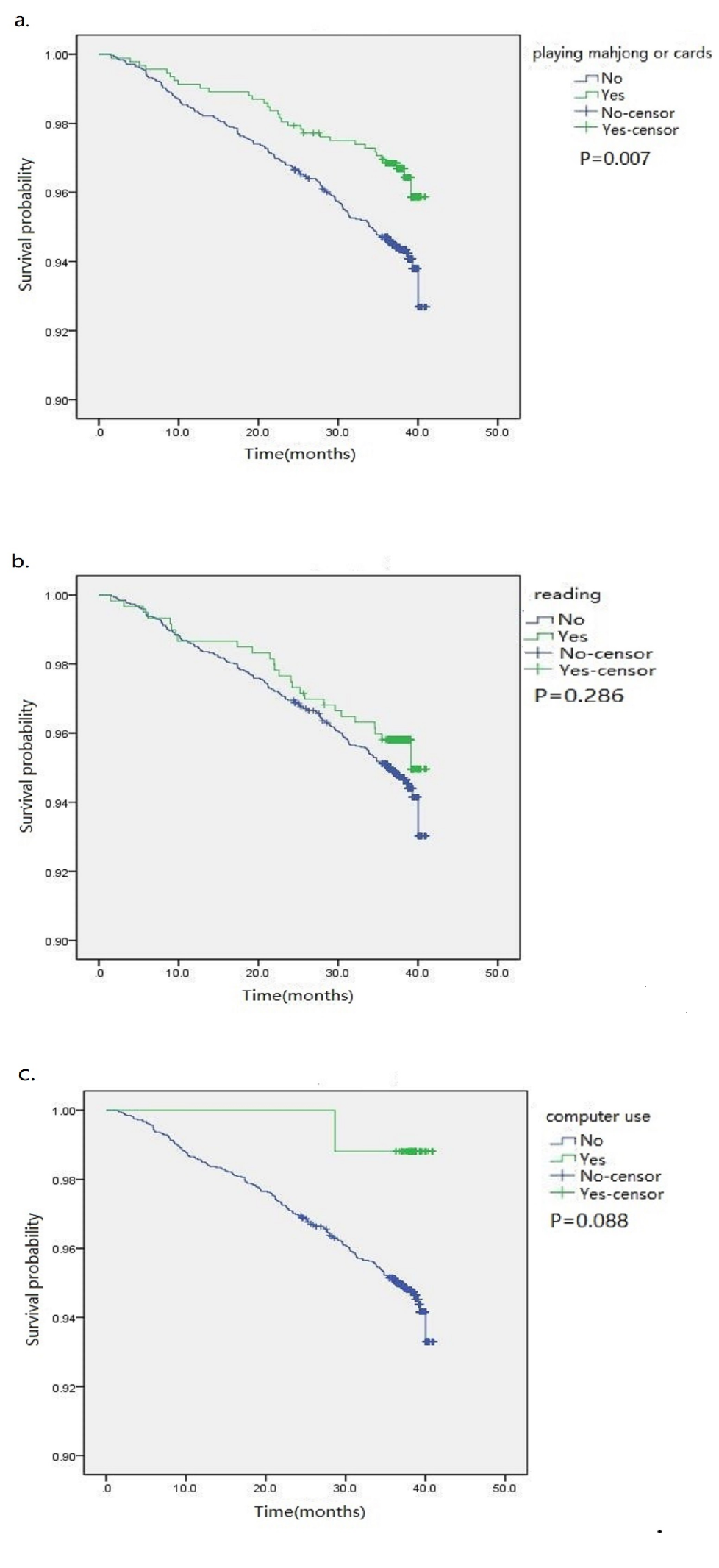 Supplementary Figure S1: Kaplan-Meier survival curves of dichotomized individual mental activity with survival. (a) playing mahjong or cards. (b) reading. (c) computer use. Supplementary Table S1: Prevalence and death rate of all 8 combinations of mental activity behaviors.Mental activityMental activityMental activityN (%)Death rateReading Playing mahjong or cards Computer useN (%)Death rate0002674(66.8)156/2674=0.058100347(8.7)19/347=0.055010703(17.6)25/703=0.03600120(0.5)1/20=0.050110195(4.9)7/195=0.03610141(1.0)00119(0.2)011114(0.4)0